仰恩大学应聘人员登记表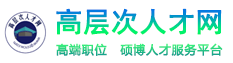 备注：1.该表由应聘者本人填写，每项内容务必填全，若没有则填“无”；2.申请者除填写此表外，还需提供附件中相关材料，表格及附件材料请压缩打包一并发至yeursb@163.com、yeursb@yeu.edu.cn，邮件主题及附件压缩包请命名为：姓名-应聘岗位；3.面试当天须携带本人签名的此表及相关材料的复印件；4.此表格及材料只用于学校招聘，不用于其他用途。姓　  名应聘岗位应聘岗位相片（请附上电子照片）相片（请附上电子照片）性    别职称及任职时间职称及任职时间相片（请附上电子照片）相片（请附上电子照片）出生年月研究方向研究方向相片（请附上电子照片）相片（请附上电子照片）最高学历最高学位最高学位相片（请附上电子照片）相片（请附上电子照片）民　  族身   高身   高移动电话移动电话户 籍 地婚姻状况婚姻状况身份证号码身份证号码政治面貌期望年薪期望年薪电子邮箱电子邮箱联系地址高中及以上学习经历（包括全日制及在职学习经历）高中及以上学习经历（包括全日制及在职学习经历）高中及以上学习经历（包括全日制及在职学习经历）高中及以上学习经历（包括全日制及在职学习经历）高中及以上学习经历（包括全日制及在职学习经历）高中及以上学习经历（包括全日制及在职学习经历）高中及以上学习经历（包括全日制及在职学习经历）高中及以上学习经历（包括全日制及在职学习经历）高中及以上学习经历（包括全日制及在职学习经历）高中及以上学习经历（包括全日制及在职学习经历）起止年月毕业院校毕业院校毕业院校毕业院校所学专业学历学历学历学位主  要　工　作　经　历主  要　工　作　经　历主  要　工　作　经　历主  要　工　作　经　历主  要　工　作　经　历主  要　工　作　经　历主  要　工　作　经　历主  要　工　作　经　历主  要　工　作　经　历主  要　工　作　经　历起止年月工　作　单　位工　作　单　位工　作　单　位工　作　单　位工　作　单　位工　作　单　位职务职务证明人及联系方式家庭成员及主要社会关系家庭成员及主要社会关系家庭成员及主要社会关系家庭成员及主要社会关系家庭成员及主要社会关系家庭成员及主要社会关系家庭成员及主要社会关系家庭成员及主要社会关系家庭成员及主要社会关系家庭成员及主要社会关系姓名称谓年龄年龄工作单位、职务或职称工作单位、职务或职称工作单位、职务或职称工作单位、职务或职称工作单位、职务或职称工作单位、职务或职称毕业论文设计毕业论文设计毕业论文设计毕业论文设计毕业论文设计毕业论文设计毕业论文设计毕业论文设计毕业论文设计毕业论文设计学历阶段论文题目论文题目论文题目论文题目论文题目论文题目论文题目论文导师论文导师论文及科研成果（近五年）（近五年科研成果，论文为第一作者或通讯作者，项目为负责人或主要参与人；需随附提供论文原文或项目相关证明）（近五年科研成果，论文为第一作者或通讯作者，项目为负责人或主要参与人；需随附提供论文原文或项目相关证明）（近五年科研成果，论文为第一作者或通讯作者，项目为负责人或主要参与人；需随附提供论文原文或项目相关证明）（近五年科研成果，论文为第一作者或通讯作者，项目为负责人或主要参与人；需随附提供论文原文或项目相关证明）（近五年科研成果，论文为第一作者或通讯作者，项目为负责人或主要参与人；需随附提供论文原文或项目相关证明）（近五年科研成果，论文为第一作者或通讯作者，项目为负责人或主要参与人；需随附提供论文原文或项目相关证明）（近五年科研成果，论文为第一作者或通讯作者，项目为负责人或主要参与人；需随附提供论文原文或项目相关证明）（近五年科研成果，论文为第一作者或通讯作者，项目为负责人或主要参与人；需随附提供论文原文或项目相关证明）（近五年科研成果，论文为第一作者或通讯作者，项目为负责人或主要参与人；需随附提供论文原文或项目相关证明）社会兼职及奖惩情况（近五年）（近五年奖惩情况，请随附提供证书）（近五年奖惩情况，请随附提供证书）（近五年奖惩情况，请随附提供证书）（近五年奖惩情况，请随附提供证书）（近五年奖惩情况，请随附提供证书）（近五年奖惩情况，请随附提供证书）（近五年奖惩情况，请随附提供证书）（近五年奖惩情况，请随附提供证书）（近五年奖惩情况，请随附提供证书）上传附件（扫描件）①身份证扫描件（二代身份证，正反两面）；②.已获得第一学历学位至最高学历、学位证书；③教育部学历证书电子注册备案表（学信网上打印）及学位认证信息（中国学位认证），取得境外学历学位报考者应提交教育部留学服务中心学历学位认证书；④已获得的高校教师资格证、职称证书、职（执）业资格证书（如有获得请提供）；⑤应届毕业生需提供就业推荐表、学习成绩单复印件；⑥ 具有代表性的科研业绩及其他证明材料（包括但不限于：科研成果、硕士或博士毕业论文以及在读期间发表的论文）；⑦其他与应聘岗位条件相关的证明材料。①身份证扫描件（二代身份证，正反两面）；②.已获得第一学历学位至最高学历、学位证书；③教育部学历证书电子注册备案表（学信网上打印）及学位认证信息（中国学位认证），取得境外学历学位报考者应提交教育部留学服务中心学历学位认证书；④已获得的高校教师资格证、职称证书、职（执）业资格证书（如有获得请提供）；⑤应届毕业生需提供就业推荐表、学习成绩单复印件；⑥ 具有代表性的科研业绩及其他证明材料（包括但不限于：科研成果、硕士或博士毕业论文以及在读期间发表的论文）；⑦其他与应聘岗位条件相关的证明材料。①身份证扫描件（二代身份证，正反两面）；②.已获得第一学历学位至最高学历、学位证书；③教育部学历证书电子注册备案表（学信网上打印）及学位认证信息（中国学位认证），取得境外学历学位报考者应提交教育部留学服务中心学历学位认证书；④已获得的高校教师资格证、职称证书、职（执）业资格证书（如有获得请提供）；⑤应届毕业生需提供就业推荐表、学习成绩单复印件；⑥ 具有代表性的科研业绩及其他证明材料（包括但不限于：科研成果、硕士或博士毕业论文以及在读期间发表的论文）；⑦其他与应聘岗位条件相关的证明材料。①身份证扫描件（二代身份证，正反两面）；②.已获得第一学历学位至最高学历、学位证书；③教育部学历证书电子注册备案表（学信网上打印）及学位认证信息（中国学位认证），取得境外学历学位报考者应提交教育部留学服务中心学历学位认证书；④已获得的高校教师资格证、职称证书、职（执）业资格证书（如有获得请提供）；⑤应届毕业生需提供就业推荐表、学习成绩单复印件；⑥ 具有代表性的科研业绩及其他证明材料（包括但不限于：科研成果、硕士或博士毕业论文以及在读期间发表的论文）；⑦其他与应聘岗位条件相关的证明材料。①身份证扫描件（二代身份证，正反两面）；②.已获得第一学历学位至最高学历、学位证书；③教育部学历证书电子注册备案表（学信网上打印）及学位认证信息（中国学位认证），取得境外学历学位报考者应提交教育部留学服务中心学历学位认证书；④已获得的高校教师资格证、职称证书、职（执）业资格证书（如有获得请提供）；⑤应届毕业生需提供就业推荐表、学习成绩单复印件；⑥ 具有代表性的科研业绩及其他证明材料（包括但不限于：科研成果、硕士或博士毕业论文以及在读期间发表的论文）；⑦其他与应聘岗位条件相关的证明材料。①身份证扫描件（二代身份证，正反两面）；②.已获得第一学历学位至最高学历、学位证书；③教育部学历证书电子注册备案表（学信网上打印）及学位认证信息（中国学位认证），取得境外学历学位报考者应提交教育部留学服务中心学历学位认证书；④已获得的高校教师资格证、职称证书、职（执）业资格证书（如有获得请提供）；⑤应届毕业生需提供就业推荐表、学习成绩单复印件；⑥ 具有代表性的科研业绩及其他证明材料（包括但不限于：科研成果、硕士或博士毕业论文以及在读期间发表的论文）；⑦其他与应聘岗位条件相关的证明材料。①身份证扫描件（二代身份证，正反两面）；②.已获得第一学历学位至最高学历、学位证书；③教育部学历证书电子注册备案表（学信网上打印）及学位认证信息（中国学位认证），取得境外学历学位报考者应提交教育部留学服务中心学历学位认证书；④已获得的高校教师资格证、职称证书、职（执）业资格证书（如有获得请提供）；⑤应届毕业生需提供就业推荐表、学习成绩单复印件；⑥ 具有代表性的科研业绩及其他证明材料（包括但不限于：科研成果、硕士或博士毕业论文以及在读期间发表的论文）；⑦其他与应聘岗位条件相关的证明材料。①身份证扫描件（二代身份证，正反两面）；②.已获得第一学历学位至最高学历、学位证书；③教育部学历证书电子注册备案表（学信网上打印）及学位认证信息（中国学位认证），取得境外学历学位报考者应提交教育部留学服务中心学历学位认证书；④已获得的高校教师资格证、职称证书、职（执）业资格证书（如有获得请提供）；⑤应届毕业生需提供就业推荐表、学习成绩单复印件；⑥ 具有代表性的科研业绩及其他证明材料（包括但不限于：科研成果、硕士或博士毕业论文以及在读期间发表的论文）；⑦其他与应聘岗位条件相关的证明材料。①身份证扫描件（二代身份证，正反两面）；②.已获得第一学历学位至最高学历、学位证书；③教育部学历证书电子注册备案表（学信网上打印）及学位认证信息（中国学位认证），取得境外学历学位报考者应提交教育部留学服务中心学历学位认证书；④已获得的高校教师资格证、职称证书、职（执）业资格证书（如有获得请提供）；⑤应届毕业生需提供就业推荐表、学习成绩单复印件；⑥ 具有代表性的科研业绩及其他证明材料（包括但不限于：科研成果、硕士或博士毕业论文以及在读期间发表的论文）；⑦其他与应聘岗位条件相关的证明材料。如获录用，最快何时能到岗：________________________________如获录用，最快何时能到岗：________________________________如获录用，最快何时能到岗：________________________________如获录用，最快何时能到岗：________________________________如获录用，最快何时能到岗：________________________________如获录用，最快何时能到岗：________________________________如获录用，最快何时能到岗：________________________________如获录用，最快何时能到岗：________________________________如获录用，最快何时能到岗：________________________________如获录用，最快何时能到岗：________________________________烦请注明招聘信息来源（勾选）： □仰恩大学官网、官微     □高层次人才网    □高校人才网   □智联招聘    □学校就业网站        □亲友推荐       □博士人才网       □其他__________   烦请注明招聘信息来源（勾选）： □仰恩大学官网、官微     □高层次人才网    □高校人才网   □智联招聘    □学校就业网站        □亲友推荐       □博士人才网       □其他__________   烦请注明招聘信息来源（勾选）： □仰恩大学官网、官微     □高层次人才网    □高校人才网   □智联招聘    □学校就业网站        □亲友推荐       □博士人才网       □其他__________   烦请注明招聘信息来源（勾选）： □仰恩大学官网、官微     □高层次人才网    □高校人才网   □智联招聘    □学校就业网站        □亲友推荐       □博士人才网       □其他__________   烦请注明招聘信息来源（勾选）： □仰恩大学官网、官微     □高层次人才网    □高校人才网   □智联招聘    □学校就业网站        □亲友推荐       □博士人才网       □其他__________   烦请注明招聘信息来源（勾选）： □仰恩大学官网、官微     □高层次人才网    □高校人才网   □智联招聘    □学校就业网站        □亲友推荐       □博士人才网       □其他__________   烦请注明招聘信息来源（勾选）： □仰恩大学官网、官微     □高层次人才网    □高校人才网   □智联招聘    □学校就业网站        □亲友推荐       □博士人才网       □其他__________   烦请注明招聘信息来源（勾选）： □仰恩大学官网、官微     □高层次人才网    □高校人才网   □智联招聘    □学校就业网站        □亲友推荐       □博士人才网       □其他__________   烦请注明招聘信息来源（勾选）： □仰恩大学官网、官微     □高层次人才网    □高校人才网   □智联招聘    □学校就业网站        □亲友推荐       □博士人才网       □其他__________   烦请注明招聘信息来源（勾选）： □仰恩大学官网、官微     □高层次人才网    □高校人才网   □智联招聘    □学校就业网站        □亲友推荐       □博士人才网       □其他__________   声明：本人承诺所填写的资料真实可靠，同时允许学校对以上所填内容进行核实，如有虚假或隐瞒重要事实，本人自愿承担因隐瞒而带来的一切后果, 即使已受聘，本人接受解聘处理。                             本人签名：                                                                 年    月     日声明：本人承诺所填写的资料真实可靠，同时允许学校对以上所填内容进行核实，如有虚假或隐瞒重要事实，本人自愿承担因隐瞒而带来的一切后果, 即使已受聘，本人接受解聘处理。                             本人签名：                                                                 年    月     日声明：本人承诺所填写的资料真实可靠，同时允许学校对以上所填内容进行核实，如有虚假或隐瞒重要事实，本人自愿承担因隐瞒而带来的一切后果, 即使已受聘，本人接受解聘处理。                             本人签名：                                                                 年    月     日声明：本人承诺所填写的资料真实可靠，同时允许学校对以上所填内容进行核实，如有虚假或隐瞒重要事实，本人自愿承担因隐瞒而带来的一切后果, 即使已受聘，本人接受解聘处理。                             本人签名：                                                                 年    月     日声明：本人承诺所填写的资料真实可靠，同时允许学校对以上所填内容进行核实，如有虚假或隐瞒重要事实，本人自愿承担因隐瞒而带来的一切后果, 即使已受聘，本人接受解聘处理。                             本人签名：                                                                 年    月     日声明：本人承诺所填写的资料真实可靠，同时允许学校对以上所填内容进行核实，如有虚假或隐瞒重要事实，本人自愿承担因隐瞒而带来的一切后果, 即使已受聘，本人接受解聘处理。                             本人签名：                                                                 年    月     日声明：本人承诺所填写的资料真实可靠，同时允许学校对以上所填内容进行核实，如有虚假或隐瞒重要事实，本人自愿承担因隐瞒而带来的一切后果, 即使已受聘，本人接受解聘处理。                             本人签名：                                                                 年    月     日声明：本人承诺所填写的资料真实可靠，同时允许学校对以上所填内容进行核实，如有虚假或隐瞒重要事实，本人自愿承担因隐瞒而带来的一切后果, 即使已受聘，本人接受解聘处理。                             本人签名：                                                                 年    月     日声明：本人承诺所填写的资料真实可靠，同时允许学校对以上所填内容进行核实，如有虚假或隐瞒重要事实，本人自愿承担因隐瞒而带来的一切后果, 即使已受聘，本人接受解聘处理。                             本人签名：                                                                 年    月     日声明：本人承诺所填写的资料真实可靠，同时允许学校对以上所填内容进行核实，如有虚假或隐瞒重要事实，本人自愿承担因隐瞒而带来的一切后果, 即使已受聘，本人接受解聘处理。                             本人签名：                                                                 年    月     日